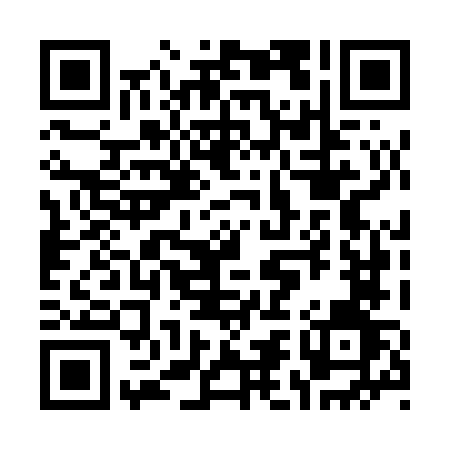 Ramadan times for Tongoy, ChileMon 11 Mar 2024 - Wed 10 Apr 2024High Latitude Method: NonePrayer Calculation Method: Muslim World LeagueAsar Calculation Method: ShafiPrayer times provided by https://www.salahtimes.comDateDayFajrSuhurSunriseDhuhrAsrIftarMaghribIsha11Mon6:236:237:441:565:268:078:079:2312Tue6:246:247:451:555:268:068:069:2213Wed6:256:257:451:555:258:058:059:2014Thu6:256:257:461:555:248:048:049:1915Fri6:266:267:471:555:248:028:029:1816Sat6:276:277:471:545:238:018:019:1717Sun6:286:287:481:545:228:008:009:1518Mon6:286:287:481:545:227:597:599:1419Tue6:296:297:491:535:217:577:579:1320Wed6:306:307:501:535:207:567:569:1121Thu6:306:307:501:535:197:557:559:1022Fri6:316:317:511:535:197:547:549:0923Sat6:326:327:521:525:187:537:539:0824Sun6:326:327:521:525:177:517:519:0625Mon6:336:337:531:525:167:507:509:0526Tue6:346:347:531:515:167:497:499:0427Wed6:346:347:541:515:157:487:489:0328Thu6:356:357:551:515:147:467:469:0129Fri6:366:367:551:505:137:457:459:0030Sat6:366:367:561:505:137:447:448:5931Sun6:376:377:561:505:127:437:438:581Mon6:376:377:571:505:117:427:428:572Tue6:386:387:581:495:107:407:408:553Wed6:396:397:581:495:097:397:398:544Thu6:396:397:591:495:097:387:388:535Fri6:406:408:001:485:087:377:378:526Sat6:406:408:001:485:077:367:368:517Sun5:415:417:0112:484:066:356:357:508Mon5:425:427:0112:484:056:336:337:499Tue5:425:427:0212:474:046:326:327:4710Wed5:435:437:0312:474:046:316:317:46